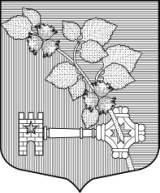 АДМИНИСТРАЦИЯВиллозского городского поселенияЛомоносовского районаРАСПОРЯЖЕНИЕ № 172д. Виллози					                    	от «  17 » октября 2019 года	«О проведении шахматных турниров среди жителей и детей Виллозского городского поселения “Золотая осень”»В связи с проведением с 20 октября по 24 ноября 2019 года шахматных турниров среди жителей и детей Виллозского городского поселения “Золотая осень”.РАСПОРЯЖАЮСЬ:1. Утвердить Положение «О проведении шахматного турнира среди жителей    Виллозского городского поселения “Золотая осень”», согласно приложению № 1 к настоящему   Распоряжению и утвердить Положение «О проведении шахматного турнира среди детей    Виллозского городского поселения “Золотая осень”», согласно приложению № 2 к настоящему   Распоряжению.2. Организацию и проведение соревнований, ответственность за жизнь и здоровье      участников возложить на директора МУ «ЦКиД» Медведеву О.В. и  руководителя шахматного клуба Беседина С.А.3. Главному бухгалтеру - начальнику отдела по финансам администрации Виллозского                                                   городского поселения Ивановой Л.А. - предусмотреть финансирование в   размере 6075 рублей (Шесть тысяч семьдесят пять рублей) 00 копеек, согласно  сметы, которая является Приложением №1 к Положению «О проведении шахматного турнира среди жителей Виллозского городского поселения “Золотая осень”», а так же предусмотреть финансирование в   размере 6175 рублей (Шесть тысяч  сто семьдесят пять рублей) 00 копеек, согласно  сметы, которая является Приложением №2 к Положению «О проведении шахматного турнира среди детей Виллозского городского    поселения “Золотая осень”». 4. Ознакомить Медведеву О.В. и  Беседина С.А. с настоящим Распоряжением под роспись. 5. Контроль за исполнением настоящего Распоряжения оставляю за собой.Врио главы администрацииВиллозского городского поселения                                       С.В. АндрееваС Распоряжением ознакомлен: «___»  ___________________ 2019 год _________________ Медведева О.В.С Распоряжением ознакомлен: «___»  ___________________ 2019 год _________________ Беседин С.А.Приложение № 1к Положению «О проведении  шахматного турнира среди жителей Виллозского городского поселения“Золотая осень”Утверждаю: Врио главы администрацииВиллозского городского поселения  __________________Андреева С.В.СМЕТАЗатрат на проведение шахматного турнира среди жителеймуниципального образования Виллозского городского поселения “Золотая осень”.Приложение № 2к Положению «О проведении  шахматного турнира среди детей  Виллозского городского поселения“Золотая осень”Утверждаю: Врио главы администрации Виллозского городского поселения  __________________ Андреева С.В.СМЕТАЗатрат на проведение шахматного турнира среди детеймуниципального образования Виллозского городского поселения “Золотая осень”.№п/пНаименованиеКол-воШт.(уп.)Цена, руб.За шт.Всего1. Наградная атрибутика                           (итого):                                         1575.00 руб.                         1. Наградная атрибутика                           (итого):                                         1575.00 руб.                         1. Наградная атрибутика                           (итого):                                         1575.00 руб.                         1. Наградная атрибутика                           (итого):                                         1575.00 руб.                         1. Наградная атрибутика                           (итого):                                         1575.00 руб.                         Кубок КС 1919611 шт. х 900 руб.=900.00 900.00 руб.Медаль М 52033 шт. х 165 руб. = 495.00495.00 руб.Грамота 111212 шт. х 15 руб. = 180.00180.00 руб.2. Памятные подарки победителям         (итого):                                         4500.00 руб.2. Памятные подарки победителям         (итого):                                         4500.00 руб.2. Памятные подарки победителям         (итого):                                         4500.00 руб.2. Памятные подарки победителям         (итого):                                         4500.00 руб.2. Памятные подарки победителям         (итого):                                         4500.00 руб.1 место 11 шт. х 2000 руб.=2000.002000.00 руб.2 место11 шт. х 1500 руб.=1500.001500.00 руб.3 место 11 шт. х 1000 руб.=1000.001000.00 руб.ИТОГО:  6075.00 руб.ИТОГО:  6075.00 руб.ИТОГО:  6075.00 руб.ИТОГО:  6075.00 руб.ИТОГО:  6075.00 руб.№п/пНаименованиеКол-воШт.(уп.)Цена, руб.За шт.Всего1. Наградная атрибутика                           (итого):                                         1675.00 руб.                         1. Наградная атрибутика                           (итого):                                         1675.00 руб.                         1. Наградная атрибутика                           (итого):                                         1675.00 руб.                         1. Наградная атрибутика                           (итого):                                         1675.00 руб.                         1. Наградная атрибутика                           (итого):                                         1675.00 руб.                         Кубок КС 1915511 шт. х 1000 руб.=1000.00 1000.00 руб.Медаль M 52233 шт. х 165 руб. = 495.00495.00 руб.Грамота 611212 шт. х 15 руб. = 180.00180.00 руб.2. Памятные подарки победителям         (итого):                                         4500.00 руб.2. Памятные подарки победителям         (итого):                                         4500.00 руб.2. Памятные подарки победителям         (итого):                                         4500.00 руб.2. Памятные подарки победителям         (итого):                                         4500.00 руб.2. Памятные подарки победителям         (итого):                                         4500.00 руб.1 место 11 шт. х 2000 руб.=2000.002000.00 руб.2 место11 шт. х 1500 руб.=1500.001500.00 руб.3 место 11 шт. х 1000 руб.=1000.001000.00 руб.ИТОГО:  6175.00 руб.ИТОГО:  6175.00 руб.ИТОГО:  6175.00 руб.ИТОГО:  6175.00 руб.ИТОГО:  6175.00 руб.